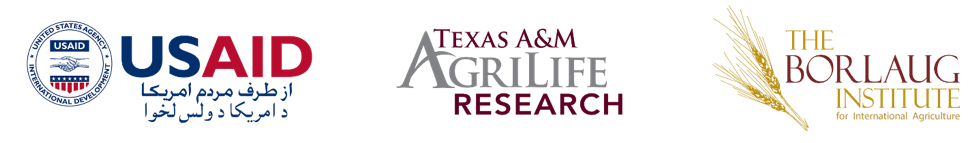 اطلاعیه بورسیه های تحصیلی صندوق بورسیه تحصیلی زنان برای زنان افغان در مقطع لیسانس و ماستری !صندوق بورسیه تحصیلی زنان | Women Scholarship Endowment (WSE)صندوق بورسیه تحصیلی زنان هزینه تحصیلی برای تحصیل در دررشته های علوم پایه (ساينس، تکنالوجی، انجنیری، ریاضیات) ورشته های مرتبط به این علوم را برای زنان افغان در مقطع لیسانس و کارشناسی ارشد (ماستری) فراهم میکند. هدف این برنامه توانمند سازی زنان است تا با کسب مدرک تحصیلی به چالش های مانع اشتغال، بالا بردن درآمد، و گسترش نقش رهبری شان در سطح خانواده، اجتماع، نهادهای عامه و خصوصی  فایق آیند.   شرایط برای ثبت نام متقاضیان بورسیه باید تمام شرایط ذیل را داشته باشند:باید زن باشند باید شهروند افغانستان باشند باید در یکی از دانشگاه های داخل افغانستان و یا کشورهای منطقه داخله (قبولی) داشته باشند در یکی از رشته های علوم پایه مانند ساینس (فزیک، بیولوژی، کیمیا)، تکنالوجی، انجنیری و ریاضیات و یا رشته های مرتبط به آن.متقاضیانی واجد شرایط که تا آخرین مهلت ثبت نام نمیتوانند تایید قبولی دانشگاه را بدست آورند میتوانند ثبت نام کنند و اظهار بدارند که در جریان پروسه ورود به دانشگاه هستند. این کاندیدان باید اسناد تایید قبولی را پیش از دریافت بورسیه فراهم سازند. در غیر این صورت در لست منتظرین به دور بعدی بورسیه ها قرار داده میشوند.  باید تحت تطمیع اخلاقی، آزمایش انضباطی، یا مشروط نباشند. باید حد اقل فیصدی نمرات ذیل را داشته باشند:دانشجوی جدیدالشمول: حد اقل ۷۵٪  حد اوسط نمرات سه ساله مکتب و یا معادل آن ۲.۷ CGPAدانشجوی برحال دور لیسانس: حد ا حد اقل ۸۰٪  حد اوسط نمرات سمستر ها و  یا معادل آن ۳ CGPA. محصلین انجنیری با حد اقل ۷۵٪  حد اوسط نمرات سه ساله مکتب و یا معادل آن ۲.۷ CGPA نیز میتوانند ثبت نام کنند. دانشجوی جدیدالشمول دوره ماستری:  حد اقل ۸۰٪  حد اوسط نمرات دور لیسانس و  یا معادل آن ۳ CGPAدانشجوی برحال دور ماستری: حد ا حد اقل ۸۰٪  حد اوسط نمرات دور لیسانس و  یا معادل آن ۳ CGPAثبت نام و مدارک مورد نیاز متقاضیان علاقه مند از آدرس های زیر میتوانند اسناد و مدارک مورد نیاز را تهیه و ثبت نام کنند:  ثبت نام آنلاین:   https://smr.to/p68135 فورم ثبت نام را از وبسایت های رسمی دانشگاه های ذیل میتوانید بدست آورید: کاردان، دانشگاه امریکایی افغانستان، رنا، باختر، مورا، غالب، گوهرشاد، جامی، خاتم النبیین، کاتب، و مرکز افغانستان در دانشگاه کابل.   شما همچنان میتوانید فورم ثبت نام (نسخه چاپی) را از تمام پوهنتون های ذکر شده بالا بدست آورید. در ولایات از طریق مراکز لنکن میتوانید ثبت نام کنید و یا فورم را بدست آورید. ۲. بسته ثبت نام تان را مکمل کنید. نظر به تعداد زیاد درخواست کننده گان، بسته های متقاضیانی که معلومات و مدارک شان مکمل نیست در نظر گرفته نمیشود. یک درخواستی مکمل باید مدارک ذیل را داشته باشد:فورم درخواستی کاملمتقاضیان دوره لیسانس (یک مقاله: در مورد زندگی درخواست کننده (Personal Statement  (متقاضیان دوره ماستری ( دو مقاله: یکی در مورد زندگی درخواست کننده (Personal Statement  ( و یکی در مورد رشته تحصیلی( Objective Letter) دو توصیه ‌نامه (Recommendation letter) از استادان و کسانی که نزدشان کار کرده‌ا ایدشناسنامه با عکس (تذکره یا پاسپورت)نامه پذیرش از دانشگاه نمرات سه ساله مکتب و یا ترانسکریپت نمرات دانشگاه مدرک زبان انگلیسی اگر موجود است (برای متقاضیان دوره ماستری توصیه میشود). مراجع برای تحویل اسناد و مدارک:متقاضیان محترم باید بسته مکمل ثبت نام را تا تاریخ 18  اکتوبر 2020 مصادف با 27 میزان 1399 تکمیل و ارسال بدارند.ثبت نام آنلاین:   https://smr.to/p68135 ایمیل: wse.applications@ag.tamu.edu مراکز لنکن سنتر در کابل و ولایات دفتر پذیرش دانشگاه های ذیل: : کاردان، دانشگاه امریکایی افغانستان، رنا، باختر، مورا، غالب، گوهرشاد، جامی، خاتم النبیین، کاتب، و مرکز افغانستان در دانشگاه کابل.   معیارهای ارزیابیروند انتخاب چندین مرحله دارد. در ابتدا درخواستی ها برای تکمیل بودن مرور میشوند درخواست ‌نامه‌های متقاضیان بررسی می‌شوند که آیا آنان واجد شرایط هستند یا نه و آیا درخواست‌ نامه‌های آنان تکمیل اند یا خیر. بعدا درخواست نامه های تکمیل به اساس معیارهای ذیل بررسی میشوند:گذشته اکادمیک و نمرات شان مقاله  ها: Personal Statement and Objective Letterدو توصیه نامه (Recommendation Letter)شمولیت در فعالیت خارج صنفی و ظرفیت برای رهبری و فعالیت های داوطلبانه برای درخواست کننده گان که در رشته های STEM  یا علوم پایه (ساینس، تکنالوجی، انجنیری و ریاضیات)  درس مخوانند اولویت داده میشود نسبت به متقاضیانی که در رشته های مرتبط به این علوم درس میخوانند. درخواست کننده گان از اطراف و مناطق دور دست تشویق میشوند تا ثبت نام نمایند.  بعد از بررسی بسته های درخواستی با معیار های فوق، متقاضیان با بلندترین نمرات به مصاحبه دعوت میشوند. معیارها برای مصاحبه:اعتماد به نفس، تفهیم خوب  و حرفه ییعلاقه مندی، انگیزه و تعهد به رشته های علوم پایه یا (STEM)مهارتهای فردی و ارتباطی مهارت های انگلیسی 